Дано:Задача:Построить полином Лагранжа L(x)Построить вторую (обратную) интерполяционную формулу Ньютона (x)Найти значение в точке x=0,5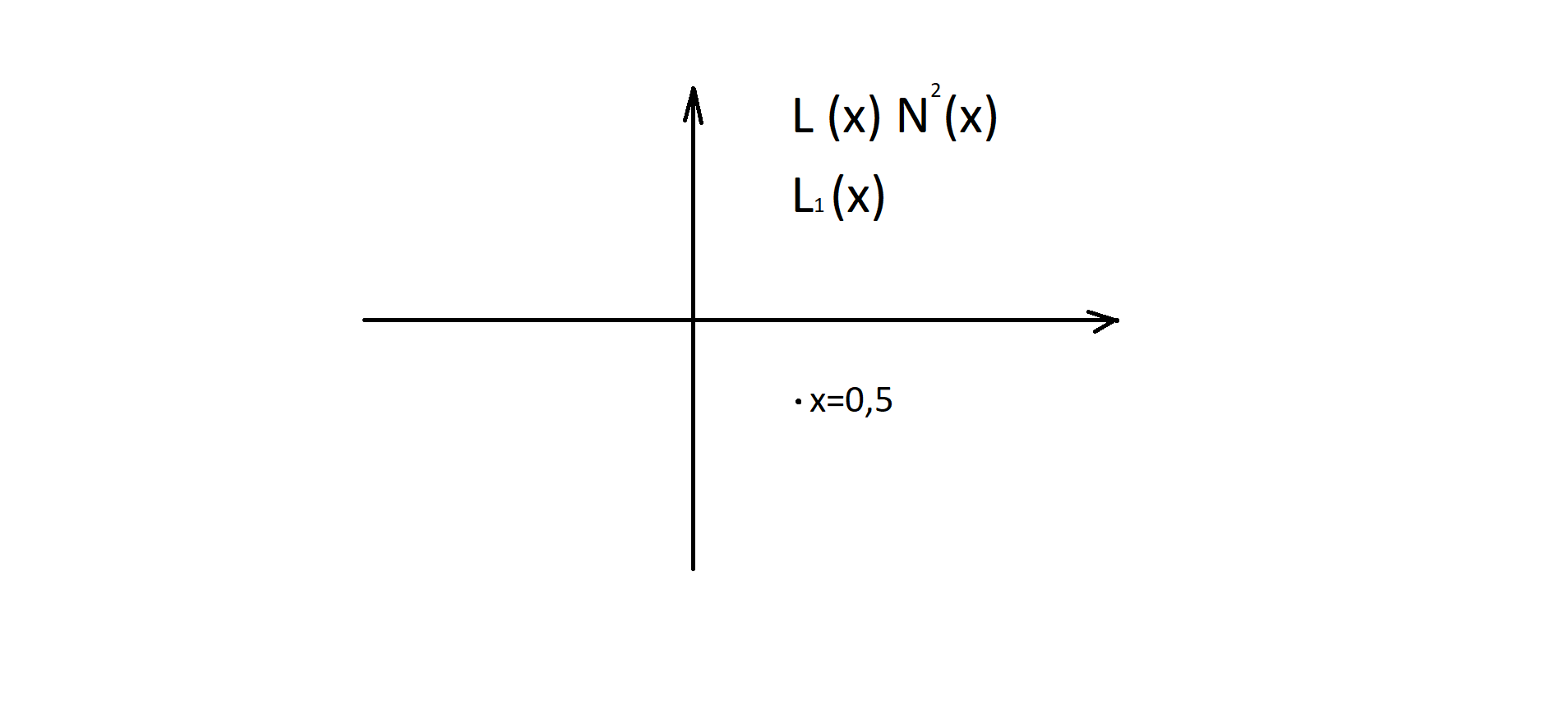 xy-1-10113